§3.  Expense account of Governor-electThe "Governor-elect's Expense Account" is a continuing reserve to which must be credited the sum of $5,000. At the close of each fiscal year there must be transferred from unappropriated surplus an amount sufficient to restore the expense account to $5,000.  [PL 2019, c. 475, §10 (AMD).]This appropriation must be available for expenditure by the Governor-elect at the Governor-elect's discretion after the Governor-elect has been elected to, but prior to being sworn in to, that Governor-elect's first term in office. This account is not subject to audit, except as to total amount to be paid.  [PL 2019, c. 475, §10 (AMD).]SECTION HISTORYPL 1973, c. 509, §1 (AMD). PL 2019, c. 475, §10 (AMD). The State of Maine claims a copyright in its codified statutes. If you intend to republish this material, we require that you include the following disclaimer in your publication:All copyrights and other rights to statutory text are reserved by the State of Maine. The text included in this publication reflects changes made through the First Regular and First Special Session of the 131st Maine Legislature and is current through November 1. 2023
                    . The text is subject to change without notice. It is a version that has not been officially certified by the Secretary of State. Refer to the Maine Revised Statutes Annotated and supplements for certified text.
                The Office of the Revisor of Statutes also requests that you send us one copy of any statutory publication you may produce. Our goal is not to restrict publishing activity, but to keep track of who is publishing what, to identify any needless duplication and to preserve the State's copyright rights.PLEASE NOTE: The Revisor's Office cannot perform research for or provide legal advice or interpretation of Maine law to the public. If you need legal assistance, please contact a qualified attorney.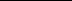 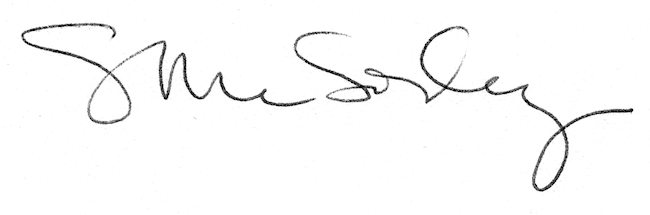 